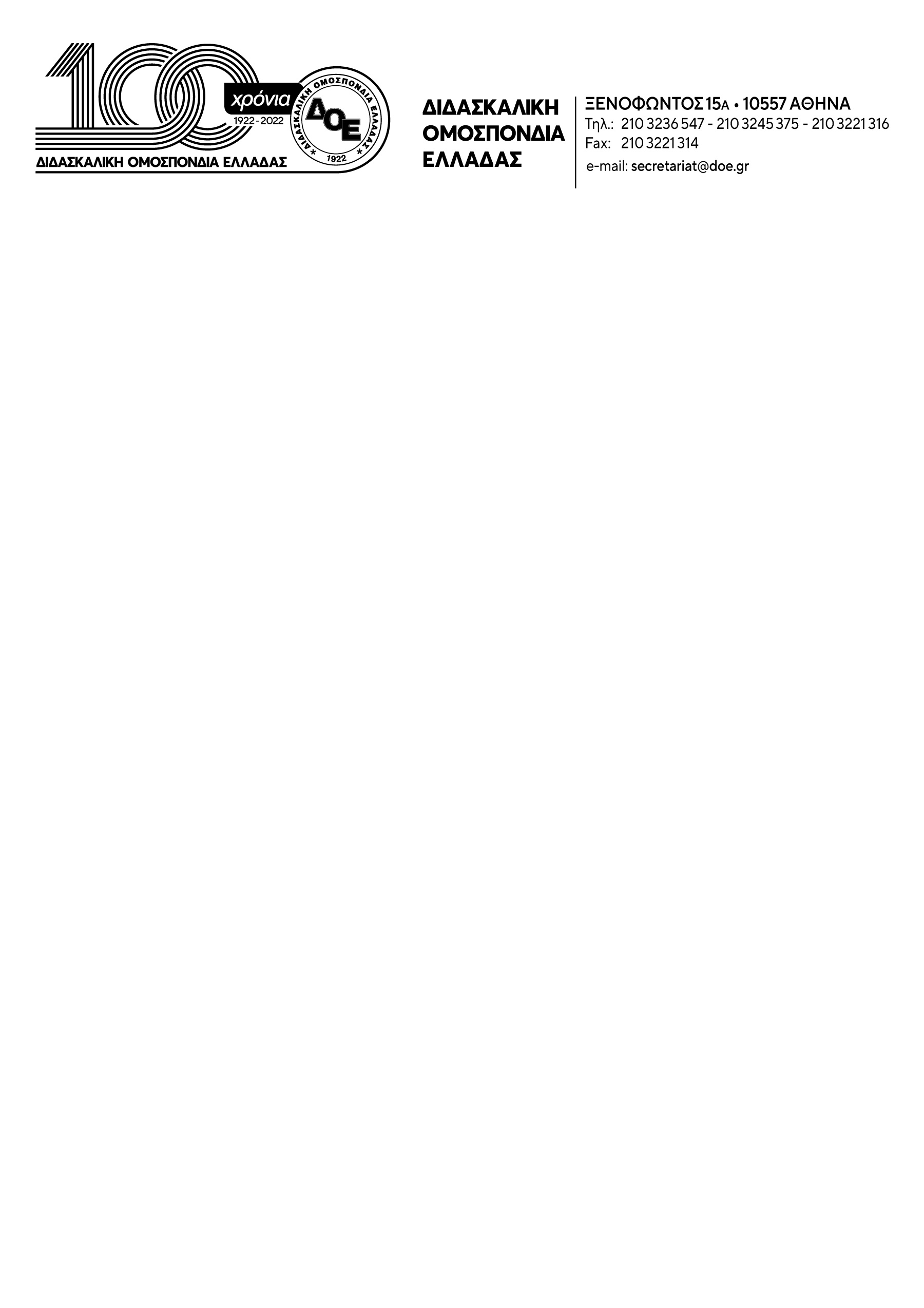 ΑΠΟΦΑΣΗ 92ης ΓΕΝΙΚΗΣ ΣΥΝΕΛΕΥΣΗΣ Δ.Ο.Ε.Οικονομικά εκπαιδευτικώνΚαι αυτή η συνδικαλιστική χρονιά 2022-2023 σημαδεύτηκε από την απουσία ουσιαστικού διαλόγου, που επέβαλε με την αδιάλλακτη στάση της η πολιτική ηγεσία του Υπουργείου Παιδείας. Ο αυταρχισμός, οι απειλές και ποινές κατά των εκπαιδευτικών, δικαστήρια, αγνόηση εργασιακών δικαιωμάτων και δίκαιων αιτημάτων των εκπαιδευτικών συνεχίστηκαν και αυτή τη σχολική χρονιά.Όλα τα παραπάνω συμβαίνουν μέσα σε συνθήκες διαρκούς οικονομικής υποβάθμισης  των εργαζομένων με δυσβάσταχτες αυξήσεις στις τιμές όλων των αγαθών και των υπηρεσιών.  Οι εκπαιδευτικοί, όπως και όλοι οι μισθωτοί και συνταξιούχοι, έχουμε, προ πολλού, ξεπεράσει τα όρια των αντοχών μας. Είναι επιτακτική η ανάγκη της ικανοποίησης του αιτήματος  να ζούμε με αξιοπρέπεια από τον μισθό μας.Αποτελεί άμεση ανάγκη η αλλαγή αυτής της  πολιτικής. Διεκδικούμε τα δικαιώματά μας ως εργαζόμενοι, δίνοντας ταυτόχρονα τον δίκαιο αγώνα της υπεράσπισης της δημόσιας  εκπαίδευσης. Οι εκπαιδευτικοί, όπως και το σύνολο των εργαζομένων, έχουμε δεχτεί τα τελευταία 12 χρόνια ανελέητη επίθεση κατά των εισοδημάτων και των ασφαλιστικών και εργασιακών δικαιωμάτων μας. Μηδενικές αυξήσεις και δραστικές περικοπές δίχως καμία προοπτική ανάκαμψης είναι το σκηνικό που έχει κυριαρχήσει ακόμα και μετά, την υποτιθέμενη, έξοδο από τα μνημόνια.Σήμερα η ακρίβεια εκτινάσσει τις τιμές όλων των προϊόντων στα ύψη. Ο πληθωρισμός (σπάζοντας το ρεκόρ 25ετίας)  έχει φτάσει στο 10%. Οι εργαζόμενοι πληρώνουν, μόνοι, τις τεράστιες αυξήσεις στο ρεύμα, στα καύσιμα, στο φυσικό αέριο, στο ψωμί, στα είδη πρώτης ανάγκης. Η κυβέρνηση, όμως, δεν μπαίνει σε καμία συζήτηση για αυξήσεις στους μισθούς μας και στις συντάξιμες αποδοχές. Με μαθηματική ακρίβεια οδηγούμαστε στη φτώχεια και την εξαθλίωση.Διεκδικούμε:Αυξήσεις στους μισθούς μας, άμεσα, τουλάχιστον ίσες με την αύξηση του Α.Ε.Π. και του πληθωρισμού.Κατάργηση της εισφοράς αλληλεγγύης.Ξεπάγωμα της διετίας 2016 – 2017.Αφορολόγητο στις 12.000 ευρώ.Επαναφορά 13ου και 14ου  μισθού.Χορήγηση ενοικίου στους νεοδιόριστους και αναπληρωτές συναδέλφους μας.Στήριξη του Ε.Σ.Υ. με γενναία χρηματοδότηση. Μέτρα υγιεινής και ασφάλειας στους χώρους εργασίας και στα σχολεία. Κατάργηση όλων των νόμων που ιδιωτικοποιούν την κοινωνική ασφάλιση.Πλήρη ιατροφαρμακευτική περίθαλψη για όλους.Κατάργηση της «συμμετοχής» των εργαζομένων για εξετάσεις και φάρμακα.Δημιουργία κατοικιών για τους εκπαιδευτικούς, σε νησιωτικές περιοχές.Δωρεάν σίτιση εκπαιδευτικών σε φοιτητικές και στρατιωτικές λέσχες.Στις χώρες εκτός Ευρωπαϊκής Ένωσης που δεν υφίσταται πρόβλεψη ιατροφαρμακευτικής περίθαλψης, να υπάρχει πλήρης κάλυψη από την Πολιτεία για τους αποσπασμένους εκπαιδευτικούς.Η 92η Γενική Συνέλευση της Δ.Ο.Ε. 